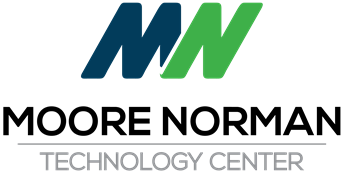 Regular Board MeetingMarch 8, 2022, 5:30 PMStraughan Seminar Center
4701 12th Avenue NW
Norman, OK 73069 1. 	Pledge of Allegiance  2. 	Call to Order and the Recording of Members Present and Absent 3. 	Miscellaneous Public Comment 4. 	Superintendent's Update: 5. 	Recognition, Reports and Presentations 6. 	Consent Agenda: 6.A. Minutes of February 8, 2022, Regular Board Meeting6.B. Minutes of March 1, 2022, Special Board Meeting6.C. Monthly Financial Reports (Treasurer/Activity Fund)6.D. General Fund Encumbrance numbers 2202748 - 2202917 6.E. Review Moore Norman Technology Center board policies 6.F. Adopt changes to the Moore Norman Center's board policies6.G. Rescind Moore Norman Technology Center board policies6.H. Approve renewal of services with ATI Testing Services for $38,130.00Regular Board MeetingMarch 8, 2022, 5:30 PMStraughan Seminar Center
Page 27. 	Consider and Vote to Approve Superintendent's Personnel Recommendations: 7.A. Acknowledge letter of resignation - Brandon Clark 02/17/227.B. Acknowledge letter of resignation - Riley Wyatt 03/04/227.C. Acknowledge letter of resignation - Trisha Marlow 05/31/227.D. Employment of Cindy Friedemann for the Director, Strategic Partnerships position7.E. Employment of Amber Waits for the Business and Operations Technical Specialist position7.F. Employment of Susan McLaughlin for the Certified Teacher, PN Select position 7.G. Employment of Lorain McKay for the Instructor/Coordinator, PN Select position7.H. Employment of Andrew Gilmore for the Business Intelligence Analyst position7.I. Employment of Brian Wise for the Custodian position, contingent upon successful completion of the pre-employment process7.J. Employment of Chante Sourignavong for a Program Consultant position 7.K. Employment of Part-Time Employees, March 20228. 	Consider and Vote to Approve General Business Items: 8.A. Approve to purchase trainers for the Aviation Maintenance program from Avotek for a total cost of $1,388,699.008.B. Approve to purchase toolboxes for the Aviation Maintenance program from Snap-On Industrial, for a total cost of $533,930.858.C. Approve to enter a partnership with the Cleveland County Commissioners for the construction of a Law Enforcement Driver Training (LEDT) course for an amount not to exceed $2,000,000.00Regular Board MeetingMarch 8, 2022, 5:30 PMStraughan Seminar Center
Page 38.D. Approve one-year contract for district ground maintenance with 1776 Ez-flow Irrigation, Inc., for a total cost of $78,400.009. 	New Business 10. 	Consider and Vote to move to Executive Session to Discuss: 10.A. Evaluation of Superintendent with no vote to be made after return to open session (70.O.S. Section 6-101); S.O.L. Section 11911. 	Acknowledge Return of Board to Open Session. 12. 	Statement of Presiding Officer concerning Minutes of Executive Session. 13. 	Adjourn 